КЕЛІСІЛДІколледж әдіскері:___________  Г. Жукова «____»________20___ ж.АШЫҚ САБАҚТЫҢ ӘДІСТЕМЕЛІК ТАЛДАМАСЫМЕТОДИЧЕСКАЯ РАЗРАБОТКА ВНЕКЛАССНОГО МЕРОПРИЯТИЯ ПО АНГЛИЙСКОМУ ЯЗЫКУТема «How do you speak English?»Тема: “How do you speak English?”Цель: отработка и закрепление изученного лексического материала.Задачи:Образовательные:- закрепить знания по профессиональному английскому языку, закрепить словарный запас обучающихся по пройденным темам.Развивающие:- развивать навыки диалогической и монологической речи обучающихся;- развивать артистические и творческих способности обучающихся;- развивать коммуникативные способности обучающихся.Воспитательные:- способствовать привитию интереса к своей будущей профессии.Форма: соревнованиеМежпредметный связь: «Общий курс ВТ», «Английский язык», «Введение в специальности», «Физика», «Радиооборудование».ЭтапыОрганизационный моментВедущий 1: Good afternoon students and our guests. We are glad to see you in our class. Today we are going to conduct competition between three specialists “Mechanics”, “Radio operators” and “Technicians”. Ведущий 2: We chose the second course because you are learning English during two years. So, it’s time to check your English knowledge. The name of our competition is “How do you speak English?”. It consists of seven tours.I. “Greeting”Ведущий 1: Now students, the first stage of our competition is “Greeting”.  You should introduce your teammate using only adjectives which begin with the letter of the name of your team.  e.g. R - responsibleA - activeD - I - O –   II. «Find the treasure»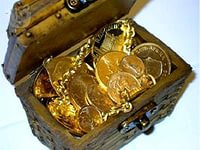 Ведущий 2: Next task is called “Find the treasure”. Here we hidden some treasure, some objects that you will need in your future job. Your aim is to find it using keys that we also hidden around this class. First key will be given by me. Total 6 messages. You have limited time 1-2  min. This task is prepared to check prepositions of place. First start “Radio operators”.FOR RADIOOPERATORSFirst key. 1.THE FIRST MESSAGE IS ON THE ROOD OUT OF CLASS2. THE SECOND MESSAGE IS UNDER THE KOOB WHICH IS ON THE FIRST SHELF OF BOOKCASE ON THE LEFT OF BOARD.3. THE THIRD MESSAGE IS BEHIND THE FIRST BATYERT.4.  THE FOURTH MESSAGE IS ON THE TOP OF KOOBCASE NEAR THE WINDOW.5.  THERE IS ONLY ONE GIRL IN GROUP “AGENTS”.  SO THE FIFTH MESSAGE IS IN COPTEK OF HER JACKET.6. THE SIXTH MESSAGE IS BEHIND THE METERTHERMO.7.  THE TREASURE IS BEHIND THE METALLIC ELSHSEV.FOR MECHANICSFirst key. 1.OPEN THE LEFT WODNIW. THERE IS WRITING (ОСТОРОЖНО СОСУЛЬКИ). THE FIRST MESSAGE IS ON IT.2. CLOSE THE RIGHT BOARDKBLAC. THE SECOND MESSAGE IS ON IT.3. GO TO THE FIRST JURY AND BEHIND HIS OR HER AIRCH.4. GO TO THE MAN PRESENTER AND LOOK FOR THE FOURTH MESSAGE IN HIS COPKET.5. THE FIFTH MESSAGE IS REAR OF CLASSROOM BETWEEN TWO GREY ELECTRIC PIEQUMENT.6. THE TREASURE IS IN YOUR LOVELY TEACHER’S GAB. FOR AGENTSFirst key11The first message is behind the FLWORE, on the window2. The second message is written in the KOOB of Kairat Amanzholovich on page 12. The KOOB is in front of him.3.The third message is under the second electrical VEDIEC at the rear of the classroom.4 The fourth message in the XOB with the chalks, on the first desk of jury near the door.5 The fifth message is in on the second SHEFL of bookcase, next to the window6.The sixth message is under the NIB7 Treasure is behind the left BLAKCBOADRВедущий 1III. Speaking “My future profession”There are 4 questions on the slides, answer them one by one. 1. Why did you choose this specialty?2. What are your future plans?3. What are your future responsibilities?4. Do you need English in your profession? Why?Ведущий 2IV. Advertisement. Each team must advertise one subject. Time isn’t limited. Subjects: Shampoo, Doshirak, mobile. Presenter decides what subject to give 1,2,3 team. Ведущий 2: While teams are preparing to advertise, let’s work with the jury and the guests. Игра с жюриВсем жюри предлагается оценить своё эмоциональное состояние по 10-балльной шкале. Затем попросите каждого члена жюри сделать комплимент своему соседу, например так:А (обращаясь к В): You've got beautiful eyes!В (обращаясь к С): Your smile is charming!   и т.д.После того, как каждый участник эксперимента получит свой комплимент, предложите ему снова оценить своё эмоциональное состояние и сравнить результат.                              Игра со зрителями (закончите предложения)Живём мы в ней уж десять лет, Тесна нам стала наша ... (flat)
Денежки все в магазин я отнёс, Сразу стал худеньким кожаный ... (purse - кошелёк)
Мы по магазинам Устроили пробег - Кошелёк стал лёгким, Тяжёлой стала ... (bag - сумка)Сломался лифт, какое горе! Пешком идти на верхний ... (storey)Чтоб покрасить нам гараж, Краска нам нужна и ... (brush - кисть)
Починить чтоб шкаф иль стул, Подходящий нужен ... (tool - инструмент)Помыть его не тяжело, Покрыт линолеумом ... (floor)Готов обед у миссис Эйбл, Гостям накрыт уж круглый ... (table)
Просил её повесить шеф, Для книг она, зовётся ... (shelf)Стоят в нем в ряд Джек Лондон, Чейз, Вернее, книги их, А он - ... (bookcase)
Сижу на нем я прямо, Чтоб не болела шея. Он с удобной спинкой И зовётся ... (chair)                                                   “Customs”Для примера один студент в роли таможенника, вы загадываете критерий, по которому он будет "пропускать вещи через границу", (вызвать 5 студетов) например название предмета должно содержать букву К. Ваш дальнейший диалог с участниками игры может выглядеть так:Вы (обращаясь в Игроку А): What do you have in your luggage?Игрок А: A camera.Вы: Sorry!  I'm afraid you can't cross the border.Вы (обращаясь в Игроку В): What do you have in your luggage?Игрок В: A skirt.Вы: Well, you can pass. Enjoy your trip!Игрок В: Thank you.(содержат буквы 'А' ('L', 'О' и т.д.) начинаются на букву  R, SV. “Describe the picture”. Look at the pictures and describe them, using definitions. e. g. On the first picture there is a hangar, it’s the part of aerodrome here technicians repair aircraft. It’s tail unit if Airbus.VI. “Understand me”Presenter 1. Each team has 5 cards and limited time 2 min. Fist student must explain one card without naming this word, without using the words with the same root. e.g. Radio – a) the wireless transmission and reception of electric impulses or signals by means of electromagnetic waves;b) the use of these waves for the wireless transmission of electric impulses into which sound is converted.Receiver - a device for converting signals (such as electromagnetic waves) into audio or visual form:such as(1): a device in a telephone for converting electric impulses or varying current into sound;(2): a radio receiver with a tuner and amplifier on one chassis.Antenna - : a usually metallic device (such as a rod or wire) for radiating or receiving radio wavesBattery – a combination of two or more cell electrically connected to work together to produce electric energy.Radio wave - an electromagnetic wave with radio frequency.VII. “Creative work”Each group presents their work concerning with profession or they sing a song and dance.Ведущий 1Well, our competition is finished. Now we want jury will comment each team and say the winner.Ведущий 2We congratulate the winner, our best wishes for you. Please, don’t leave learning English. Always improve it, because it will help in your future. «АЗАМАТТЫҚ АВИАЦИЯАКАДЕМИЯСЫ» АҚАВИАЦИЯ КОЛЛЕДЖІАО  « АКАДЕМИЯ    ГРАЖДАНСКОЙ АВИАЦИИ»АВИАЦИОННЫЙ КОЛЛЕДЖ